MasterClass 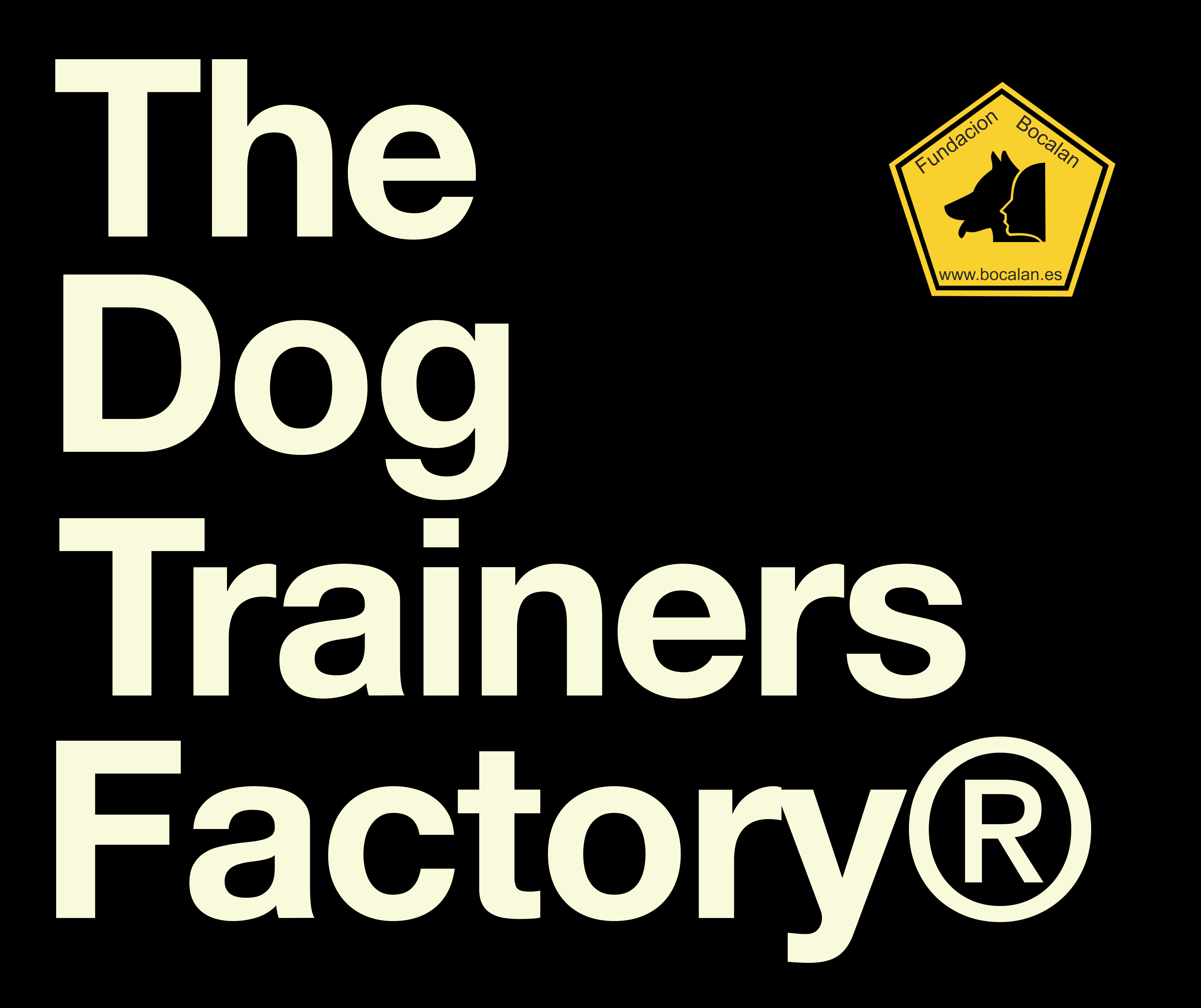 2016-17Nombre y apellidos:DNI:Fecha de nacimiento:Dirección:Código postal:Provincia:Teléfono:E-mail:Profesión:ALUMNO de la Escuela?:  Qué curso/s?:Experiencia con perros:De qué tipo:*1 Master Class     Definir cual: Desde ya, te agradecemos tu confianza en nuestro centro de formación. Para formalizar tu inscripción necesitamos que rellenes este formulario y nos lo envíes junto con el justificante de pago a bocalanfactory@gmail.comDatos bancarios      ES89 2100 5485 0002 0003 5254 (La Caixa)      Titular: Formación Canina Bocalán SLPersona de contacto    Maky Benito // bocalanfactory@gmail.com // 640 773 365